PHIẾU SƠ TUYỂN2. Về sức khỏe:- Chiều cao: .................................... - Cân nặng: ........................................................................- Dị tật, dị hình, khuyết tật: ..........................................................................................................- Nói ngọng, nói lắp: ....................................................................................................................3. Kết quả sơ tuyển (đạt sơ tuyển hoặc không đạt sơ tuyển): ..........................................................................................................................................................................................................BAN KIỂM TRA PHIẾU DỰ TUYỂNTÒA ÁN NHÂN DÂN TỐI CAO
HỘI ĐỒNG
TUYỂN DỤNG CÔNG CHỨC
-------CỘNG HÒA XÃ HỘI CHỦ NGHĨA VIỆT NAM
Độc lập - Tự do - Hạnh phúc
---------------Hà Nội, ngày ... tháng 4 năm 20231. Về bản thân thí sinh- Họ và tên: .................................... Giới tính: ....................................- Tên thường gọi: ................................................................................- Ngày, tháng, năm sinh: .....................................................................- Hộ khẩu thường trú: ........................................................................................................................................................................................- Dân tộc: ......................................... Tôn giáo: ....................................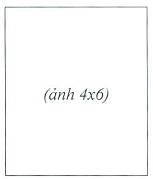 